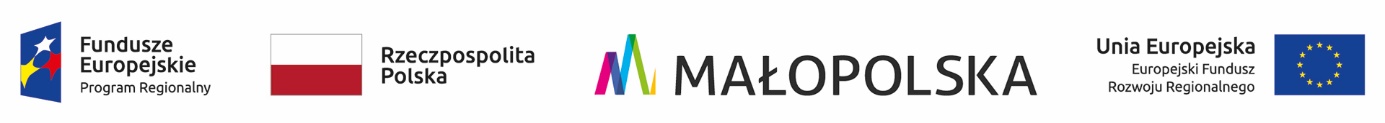 OR-III.271.2.16.2022                                                                                                     Gorlice, 20.05.2022 r.do wszystkich Wykonawcówdotyczy: Wyjaśnienia treści Specyfikacji Warunków Zamówienia (SWZ) i zmiany treści SWZ                      w postępowaniu o zamówienie publiczne prowadzonym w trybie podstawowym na dostawę nowych elementów wyposażenia – nagłośnienia wraz z zabudową                                i mikrofonami do budynku Sokoła w Gorlicach.Zapytania Wykonawców i  wyjaśnienia ZamawiającegoPytanie 1:W opisie przedmiotu zamówienia jest podana zabudowa kolumny. Mamy głośnik które spełnia określone parametry ale producent nie przewidział żadnych dodatkowych osłon. Czy jest możliwe złożenie oferty bez tej zabudowy?Odpowiedź:Tak jest możliwość złożenia oferty bez osłon. Zamawiający dokonuje odpowiedniej zmiany opisu przedmiotu zamówienia. Zmiana zawarta jest w nowym opisie przedmiotu zamówienia stanowiącym zał. nr 1 do niniejszego pisma.Pytanie 2:Co należy rozumieć pod sformułowaniem NAGŁOŚNIENIA WRAZ Z ZABUDOWĄ ?
Czy samą dostawę głośników z siatkami zabezpieczającymi czy dostawę i montaż ( zabudowę)                w obiekcie?Odpowiedź:Zamówienie dotyczy dostawy głośników z siatkami zabezpieczającymi bez montażu w obiekcie.Pytanie 3:Zestawy głośnikowe opisane w SIWZ sprzedawane są w parach - czy chodzi Państwu o 10 szt czyli 5 par, czy o 10 par czyli 20 szt?Odpowiedź:Zestaw głośnikowe podane są w szt. tzn. 10szt.Zmiana treści SWZZamawiający informuje, że wprowadza zmiany w opisie przedmiotu zamówienia. Z uwagi na wprowadzone zmiany, Zamawiający zmienia treść załącznika nr 1 do SWZ – Opisu przedmiotu zamówieniaW związku z powyższym OBOWIĄZUJĄCY zał. nr 1 do SWZ – Opis przedmiotu zamówienia stanowi zał. nr 1 do niniejszego pisma.Przedłużenie terminu składania ofertZamawiający przedłuża termin składania ofert.Nowe, obowiązujące terminy:Termin składania ofert upływa dnia: 27.05.2022 r. godz. 10:00Otwarcie ofert nastąpi dnia: 27.05.2022 r. godz. 10:30Dokonuje się odpowiednio zmiany terminu związania ofertą, w związku z czym postanowienie ust. 5 pkt 1) SWZ otrzymuje nową treść:„5. TERMIN ZWIĄZANIA OFERTĄTermin związania ofertą wynosi 30 dni od dnia upływu terminu składania ofert, przy czym pierwszym dniem terminu związania ofertą jest dzień, w którym upływa termin składania ofert. Wykonawca jest związany ofertą do upływu terminu 25.06.2022 r.”Zmiana ogłoszenia o zamówieniuZamawiający informuje jednocześnie o odpowiedniej zmianie ogłoszenia o zamówieniu nr 2022/BZP 00159913/01 z dnia 16.05.2022 r.Załączniki:OBOWIĄZUJĄCY zał. nr 1 do SWZ: Opis przedmiotu zamówienia.Ko:Strona internetowa prowadzonego postępowaniaa/a                                      ………………………………………………………………….                                            (podpis kierownika Zamawiającego)Sporządził: Marta Ziaja - inspektor, Wydział Organizacyjny, Dział Zamówień Publicznych, tel. 183551252